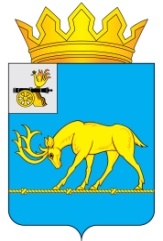 АДМИНИСТРАЦИЯ МУНИЦИПАЛЬНОГО ОБРАЗОВАНИЯ«ТЕМКИНСКИЙ РАЙОН» СМОЛЕНСКОЙ ОБЛАСТИПОСТАНОВЛЕНИЕот 25.01.2022 № 23                                                                          с. ТемкиноО внесении изменений впостановление  Администрации муниципального образования«Темкинский  район» Смоленской области от 28.12.2018 № 567В соответствии со статьей 179 Бюджетного кодекса Российской Федерации,   постановлением Администрации муниципального образования «Темкинский район» Смоленской области от 23.01.2013 № 36 «Об утверждении Порядка формирования,  разработки и оценки эффективности реализации ведомственных целевых и муниципальных программ»,Администрация муниципального образования «Темкинский район» Смоленской области  п о с т а н о в л я е т:1.Внести в муниципальную программу«Защита населения и территорий от чрезвычайных ситуаций, обеспечение пожарнойбезопасности и безопасности людейна водных объектах в  муниципальномобразовании «Темкинский  район» Смоленской области»,утвержденную постановлением Администрации муниципального образовании «Темкинский район» Смоленской области  от 28.12.2018 № 567, следующие изменения:1.1.В разделе III«Перечень программных мероприятий»:        - пункт 1.3. изложить в следующей редакции1.2.  РазделIII«Перечень программных мероприятий» после строки 1.4.дополнить строкой 1.5. следующего содержания:1.3. В разделе III«Перечень программных мероприятий»:        - пункт 2.4. изложить в следующей редакции1.4. В разделе III«Перечень программных мероприятий»:        - пункт 3.3. изложить в следующей редакции1.5. В разделе III«Перечень программных мероприятий»:        - пункт 4.2.  изложить в следующей редакции2.Настоящее постановление разместить на официальном сайте Администрации муниципального образования «Темкинский район» Смоленской области в информационно-телекоммуникационной сети «Интернет».3.Контроль за исполнением данного  постановления оставляю за собой.Глава муниципального образования «Темкинский район» Смоленской области            С.А. Гуляев1.3.Поддержание в постоянной готовности к применению автоматической системы оповещения АСО - 8 (приобретение, техническое обслуживание, своевременный ремонт Администрациямуниципального«Темкинский район»6121,8030,030 791,36Районный бюджет1.5Укомплектование ЕДДС  техническими средствами  связи и управления (система  записи входящих и исходящих переговоров) Администрация муниципального образования «Темкинский район»- -25 670,0Районный бюджет2.4Организация работы по оборудованию автономными  пожарными  извещателями  жилых домов и квартир, где проживают многодетные и малообеспеченные семьи (приобретение  и установка дымовых пожарных  извещателей)Администрация муниципального образования «Темкинский район», 45 ПСЧ ФГКУ « ОФПС по Смоленской области2 921,306,08,0Районный бюджет3.3Приобретение складного оборудования бытового назначения для обеспечения готовности и развития мобильного пункта обогрева  питанияАдминистрациимуниципального«Темкинский район» Смоленской области--25,0Районный бюджет4.2Приобретение спасательных плавсредств их техническоеобслуживание и своевременный ремонт Администрациимуниципального«Темкинский район» Смоленской области--10 538,64Районный бюджетОтп. 1 экз. – в делоИсп. Барановская Г.А.тел. 2-14-8921.01.2022Визы:                      Волков В.И.Муравьев А.М.Разослать: райсовет                 прокуратураКолосова Н.Л.                 Павлюченков Е.О.